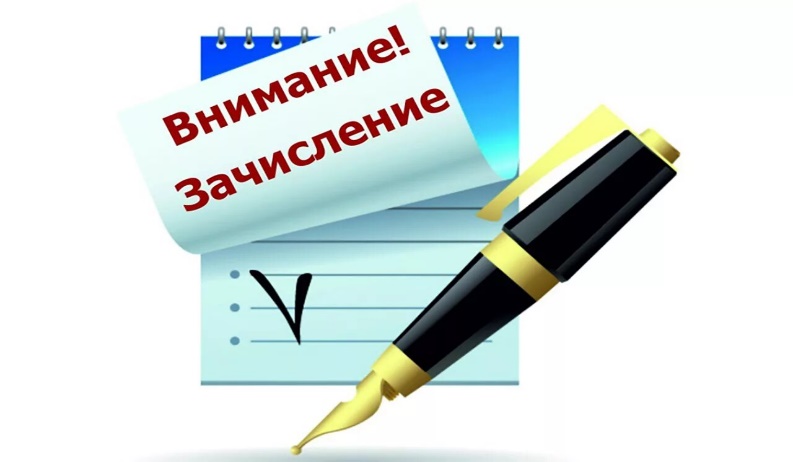 Уважаемые родители (законные представители) и участники индивидуального отбора в 10 класс!Информацию о рейтинге и списке рекомендованных к зачислению в 10 класс на 2023 – 2024 учебный год вы можете узнать на информационном стенде школы по адресу (ул. Строителей, здание 3) или по телефонам 2-00-12, 2-28-30.Обращаем ваше внимание: 31 июля - крайний день подачи документов на зачисление;31 июля – заседание комиссии по итогам индивидуального отбора и публикация результатов отбора;01 августа – публикация приказа списка рекомендованных к зачислению в 10 класс на 2023 – 2024 учебный год;01 августа - с 10 до 12 часов родителям (законным представителям) обучающихся, успешно прошедших индивидуальный отбор, необходимо позвонить по тел. (81733) 20034 для подтверждения информации о дальнейшем обучении ребенка в МАОУ «СОШ №9»;03 августа – публикация приказа о зачислении в 10 класс МАОУ «СОШ №9»Администрация школы